____________________________________________________YOUR NAME____________________________________________________STREET ADDRESS						Apt. #____________________________________________________CITY				STATE		ZIPCODE____________________________________________________PHONE____________________________________________________CELL PHONE		CELL PHONE COMPANY (VERIZON, ATT, ETC.)____________________________________________________CAN WE TEXT YOU?      YES	  NO____________________________________________________EMAILPLEASE TELL US THE NAME AND CONTACT INFORMATION OF 2 PEOPLE WHO ALWAYS KNOW HOW TO FIND YOU, PREFERABLY FAMILY:#1.	____________________________________________________NAME 				RELATIONSHIP (e.g., Mother, Friend)____________________________________________________STREET ADDRESS						Apt. #____________________________________________________CITY				STATE		ZIPCODE____________________________________________________PHONE____________________________________________________CELL PHONE____________________________________________________EMAIL#2.	____________________________________________________NAME 				RELATIONSHIP (e.g., Mother, Friend)____________________________________________________STREET ADDRESS						Apt. #____________________________________________________CITY				STATE		ZIPCODE____________________________________________________PHONE____________________________________________________CELL PHONE____________________________________________________EMAIL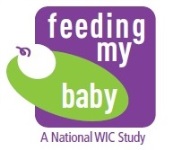 Keep in touch with Feeding My Baby!PLEASE HELP US STAY IN TOUCH BY UPDATING YOUR CONTACT INFORMATION BELOW AND MAILING IT BACK TO US IN THE ENCLOSED ENVELOPE.PLEASE COMPLETE EVEN IF YOUR INFORMATION HAS NOT CHANGEDPLEASE HELP US STAY IN TOUCH BY UPDATING YOUR CONTACT INFORMATION BELOW AND MAILING IT BACK TO US IN THE ENCLOSED ENVELOPE.PLEASE COMPLETE EVEN IF YOUR INFORMATION HAS NOT CHANGED